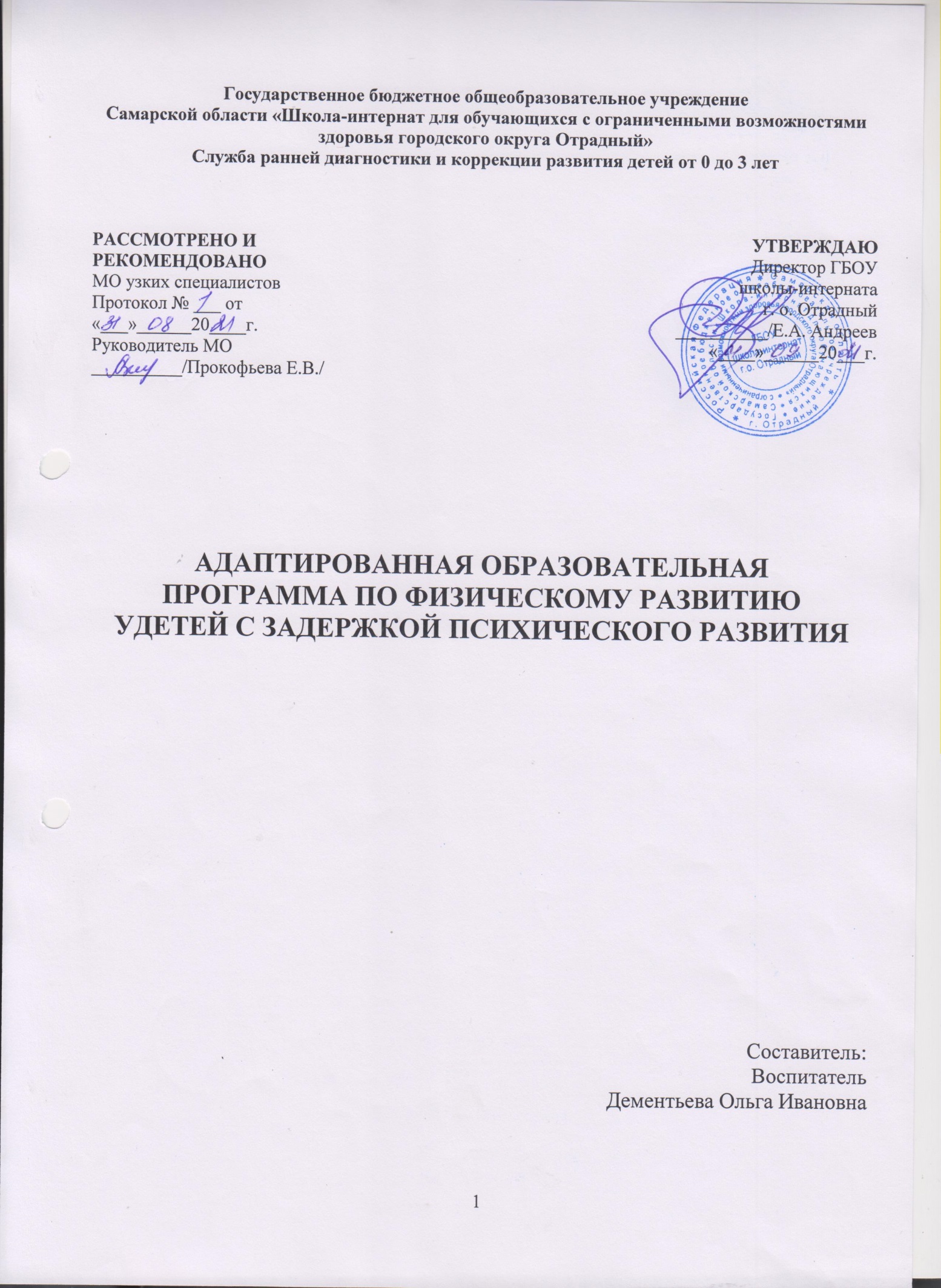 СОДЕРЖАНИЕ1. ЦЕЛЕВОЙ РАЗДЕЛ1.1. Пояснительная записка . . . . . . . . . . . . . . . . . . . . . . . . . . . . . . . . . . . . . . . . . . . . . . . . . . . . . . .  21.2. Цели и задачи Программы . . . . . . . . . . . . . . . . . . . . . . . . . . . . . . . . . . . . . . . . . . . . . 61.3. Принципы и подходы к формированию Программы. . . . . . . . . . . . . . . . . . . . . . . . . .  71.4. Планируемые результаты . . . . . . . . . . . . . . . . . . . . . . . . . . . . . . . . . . . . . . . . . . . . . . . . . . . . .   72. СОДЕРЖАТЕЛЬНЫЙ РАЗДЕЛ2.1. Описание образовательной деятельности в соответствии с направлениями развития ребенка, представленными в в области «Физическое развитие». . . . . . . . . . . . . . . . . . . . .  82.2. Описание форм, способов и методов реализации Программы . . . . . . . . . . . . . . . . . . . . . . .   102.3. Комплексно-тематическое планирование занятий . . . . . . . . . . . . . . . . . . . . . . . . . . . . . . . . .   132.4. Взаимодействие с родителями . . . . . . . . . . . . . . . . . . . . . . . . . . . . . . . . . . . . . . . . . . . . . . . . .   143. ОРГАНИЗАЦИОННЫЙ РАЗДЕЛ3.1. Описание материально-технического обеспечения Программы . . . . . . . . . . . . . . . . . . . . . .  203.2. Особенности организации развивающей предметно-пространственной среды . . . . . . . . . . 213.3. Построение предметно-развивающей среды . . . . . . . . . . . . . . . . . . . . . . . . . . . . . . . . . . . . . .  213.4. Материально-техническое обеспечение программы . . . . . . . . . . . . . . . . . . . . . . . . . . . . . . . . 22ЦЕЛЕВОЙ РАЗДЕЛОбязательная часть1.1.1 Пояснительная запискаДанная Рабочая программа разработана на основе Федерального государственного образовательного стандарта дошкольного образования (ФГОС ДО) от 17 октября 2013 г. №1155, Конвенции о правах ребенка (от 20 ноября 1989 г.), Основной общеобразовательной программы дошкольного образования «От рождения до школы», адаптированной образовательной программы для детей раннего возраста с задержкой психического развития ГБОУ Самарской области «Школа - интернат для детей с ограниченными возможностями здоровья г.о. Отрадный» службы ранней диагностики и коррекции развития детей до 3 лет.Ранний возраст - особый период в жизни ребенка и окружающих его взрослых. Это период быстрого формирования всех свойственных человеку психофизиологических процессов. Своевременно начатое и правильно осуществляемое воспитание и обучение детей раннего возраста является важным условием полноценного развития.Отклонения в развитии ребенка с последствиями раннего органического поражения центральной нервной системы можно выявить уже в раннем детстве. Однако по отношению к детям данной возрастной категории клинический диагноз не формулируется относительно интеллектуальных и речевых нарушений, не формулируется непосредственно психолого-педагогическое и логопедическое заключение. Можно констатировать лишь общую задержку психомоторного и речевого развития.Ранний возраст - особый период становления органов и систем, формирования их функций, прежде всего функций мозга. Для раннего детства характерен целый ряд особенностей.Во-первых, это чрезвычайно быстрый темп развития, которое имеет скачкообразный характер. В критические периоды у ребенка могут наблюдаться некоторые особенности в поведении, снижение работоспособности, функциональные расстройства. Отсутствие скачков в развитии ребенка может служить признаком отклоняющегося развития.Другой особенностью является неустойчивость и незавершенность формирующихся навыков и умений. Под влиянием неблагоприятных факторов (стресс, перенесенное заболевание, отсутствие целенаправленного педагогического воздействия) может произойти утеря ранее наработанных навыков, т. е. наблюдается явление ретардации.Неравномерность развития психики ребенка раннего возраста объясняется тем, что созревание различных функций происходит в различные сроки; для каждой из них существуют свои сензитивные периоды. В целом ранний возраст является сензитивным для развития эмоциональной сферы ребенка, всех видов восприятия (сенсорно-перцептивной деятельности), непроизвольной памяти и речи.Становление этих процессов происходит в рамках общения и предметной деятельности при активном взаимодействии с взрослым. Именно в раннем возрасте закладывается фундамент для развития личности ребенка, его мышления и речи.Еще одной особенностью раннего детства является взаимосвязь и взаимозависимость состояния здоровья, состояния нервно-психической сферы и физического развития ребенка. Негативные или позитивные изменения в состоянии здоровья малыша напрямую влияют на состояние его нервно-психической сферы.В раннем возрасте ярко проявляется высокая степень ориентировочных реакций на окружающее. Сенсорные потребности вызывают высокую двигательную активность, а состояние двигательной сферы во многом определяет возможности ребенка в познании окружающего мира. Известно, что при сенсорной эмоциональной депривации существенно замедляется темп развития ребенка.Ребенка раннего возраста характеризует повышенная эмоциональность. Раннее формирование положительных эмоций - залог полноценного становления личности ребенка, коммуникативной и познавательной активности.Задержку психомоторного и речевого развития могут вызвать различные неблагоприятные факторы, воздействующие на развивающийся мозг в перинатальном и раннем постнатальном периодах.Замедленный темп развития может касаться одной или нескольких функций, сочетаться или не сочетаться с различными неврологическими нарушениями. В связи с разными формами и разной степенью выраженности органического повреждения ЦНС сроки созревания разных структур задерживаются в разной мере, а значит, и сензитивные периоды для развития тех или иных функций имеют временной разброс. Оценка уровня психомоторного развития ребенка в раннем и дошкольном возрасте должна проводиться очень осторожно. При этом следует учитывать особенности развития общей и мелкой моторики, сенсорно-перцептивной деятельности, речи, эмоционального развития и коммуникативного поведения.Можно выделить четыре основные группы детей с ЗПР (И.И.Мамайчук, 2004), что важно для построения АОП:1. Дети с относительной сформированностью психических процессов, но сниженной познавательной активностью. В этой группе наиболее часто встречаются дети с ЗПР в следствие психофизического инфантилизма и дети с соматогенной и психогенной формами ЗПР.2. Дети с неравномерным проявлением познавательной активности и продуктивности. Эту группу составляют дети с легкой формой ЗПР церебрально- органического генеза, с выраженной ЗПР соматогенного происхождения и с осложененной формой психофизического инфантилизма.3. Дети с выраженным нарушением интеллектуальной продуктивности, но с достаточной познавательной активностью. В эту группу входят дети с ЗПР церебрально- органического генеза, у которых наблюдается выраженная дефицитарность отдельных психических функций (памяти, внимания, гнозиса, праксиса).4. Дети, для которых характерно сочетание низкого уровня интеллектуальной продуктивности и слабовыраженной познавательной активности. В эту группу входят дети с тяжелой формой ЗПР церебрально-органического генеза, обнаруживающих первичную дефицитность в развитии всех психических функций: внимания, памяти, гнозиса, праксиса и пр., а также недоразвитие ориентировочной основы деятельности, ее программирования, регуляции и контроля.Все перечисленные особенности обусловливает низкий уровень овладения дошкольниками с ЗПР всеми видами детской деятельности (предметно-манипулятивной, коммуникативной, игровой, продуктивной, познавательной, речевой).Дети не проявляют устойчивого интереса, их деятельность недостаточно целенаправленна, поведение импульсивно. Качественное своеобразие характерно для эмоционально волевой сферы и поведения.Таким образом, ЗПР это сложное полиморфное нарушение, при котором страдают разные компоненты психической и физической сфер.Психолого-педагогическая характеристика и показатели задержки психомоторного и речевого развития детей второго года жизниЗадержка психического развития может быть диагностирована у ребенка не ранее трехлетнего возраста. Поэтому обычно в этом возрастном периоде речь идет об общей задержке психомоторного и речевого развития с большей выраженностью отставания психических функций.У детей с последствиями раннего органического поражения ЦНС в силу незрелости нервной системы на втором году жизни наблюдается дисфункция созревания двигательных и общих психических функций. Перечислим некоторые проявления такой задержки:- задержка в развитии локомоторных функций: ребенок начинает ходить на 1-3 месяца позже, чем здоровые дети;- так называемые «тупиковые» движения, бессмысленные раскачивания, тормозящие формирование локомоторных навыков;- недостаточность познавательной активности, снижение ориентировочно-исследовательской реакции;- недостатки внимания, когда ребенок не может длительно сосредоточиться на предмете;- отсутствие или недостаточность подражания взрослым;- запаздывание появления первых слов, недопонимание обращенной речи, запаздывание реакции на имя;- действия с предметами отличаются некоторой стереотипностью, вялостью, ребенок дольше задерживается на уровне примитивных, бесцельных манипуляций;- выраженные затруднения в приобретении навыков опрятности и самообслуживания: ребенок не может пользоваться ложкой, сам не подносит ее ко рту, самостоятельно не ест;- склонность к уединению, уход от контакта с взрослым;- снижение привязанности к матери;- частое раздражение, трудно поддающееся успокоению;- нарушения сна и бодрствования.Наличие перечисленных признаков указывает на вероятность интеллектуальных и эмоциональных нарушений у ребенка и задержку психоречевого развития.Программа составлена для детей раннего возраста.б)   Возрастные особенности детей раннего возраста: В раннем возрасте дети активно овладевают собственным телом, имеют достижения в психическом и физическом развитии, которые сопровождаются чувством удовлетворенности собой, своими достижениями. Раннее детство - период бурного речевого развития. Интенсивно развиваются активный и пассивный словари. К двум годам дети понимают почти все слова, которые произносят взрослые, называя предметы своего окружающего мира. К двум годам количество слов у детей достигает - до 200-300, а к трём - до 1500 слов. В развитии психических функций детей 2-3 лет доминирует восприятие. Дети этого возраста максимально связаны с наличной ситуацией, всё их поведение импульсивно. В этом возрасте малыш еще не может управлять собой по собственному желанию, его поведение носит большей частью непроизвольный характер. Он очень эмоционален, однако его эмоции непостоянны, его легко отвлечь, переключить с одного эмоционального состояния на другое Мышление у детей 2-3 лет - наглядно действенное. Дети этого возраста интеллектуально развиваются при условии наглядности предметной деятельности. Во взаимодействии с взрослыми дети усваивают способы действий с разнообразными предметами. У детей 2-3 лет развиты ощущения, восприятие, внимание, память, мышление (действенное, практическое), элементы воображения, которые развиты за счёт предметной деятельности. Примерно к 2 годам у детей начинается первичная форма самосознания. Признаком этого самосознания является узнавание себя в зеркале. Далее дети называют себя по имени, а ближе к трём годам появляется местоимение «Я». Игровая деятельность для детей 2-3 лет имеет существенное значение для развития, определяя их продвижение в когнитивном, личностном и социальном развитии. В сюжетно-ролевой игре дети 2-3 лет копируют многообразные виды обращения людей с предметами в различных социальных ситуациях, усваивают предметные действия, формы и нормы общения, а также ролевое поведение. Дети с помощью сюжетно-ролевых игр подготавливаются к участию в общественной жизни. Окружающая ребенка среда должна быть простроена таким образом, чтобы поощрять стремление ребенка к самовыражению, игровой деятельности. С этой целью необходимы различные материалы для игр: – строительные блоками, кубики, мозаики, вкладыши и другое оборудованием для развития мелкой и крупной моторики, пространственного видения. Тренировка тонкой пальцевой моторики — мощное физиологическое средство, стимулирующее: развитие речи; обострение тактильных возможностей ребенка; – тренировку мускульной памяти, внимания, координацию движений; развитие воображения, самовыражения, творческих способностей, эмоционального мира; Этот период в жизни ребенка требует разнообразных игрушек, необходимы: – настольно-печатные игры, мозаика, игры-головоломки, сборные игрушки, конструкторы; – принадлежности для сюжетно-ролевых игр (домашняя утварь, транспортные средства, медицинское и другое оборудование, прилавки и кассы); – книги и дидактические материалы. В этом возрасте вашему ребенку важно:Много двигаться, потому что через движение он развивает и познает свое тело, а также осваивает окружающее пространство. Освоить мелкие движения пальчиков через игры с мелкими предметами, потому, что развитие мелкой моторики у детей напрямую связано с развитием мозга и речи. Как можно шире осваивать речь, поскольку она помогает и в развитии контакта ребенка с миром, и в развитии его мышления. У ребенка в этом возрасте быстро растет словарный запас, причем количество произносимых слов всегда меньше, чем количество понимаемых. Играть, поскольку именно в игре начинают активно развиваться важные психические функции: восприятие, воображение, мышление, память. Через игру малыш осваивает окружающий мир, познает законы взаимодействия.Продолжать выстраивать отношения со взрослыми. Ребенок в этом возрасте очень зависим от родителей, эмоционально на них настроен, нуждается в поддержке, участии, заботе и безопасности. Он ждет от взрослого непосредственного участия во всех его делах и совместного решения почти любой стоящей перед ним задачи. Сверстник пока еще не представляет для ребенка особого интереса, дети «играют «рядом, но не вместе».Получать помощь взрослого в тот момент, когда у него что-то не получается, поскольку ребенок в 2—3 года может реагировать на неудачи весьма эффективно: злиться, плакать, ругаться, бросать вещи. • Иметь достаточно времени для того, чтобы что-то выбрать. Все его желания обладают одинаковой силой: в этом возрасте отсутствует соподчинение мотивов и ребенку трудно принять решение, что выбрать в данный момент. Ему хочется всего и сразу. • То, что происходит прямо сейчас. Ребенок эмоционально реагирует лишь на то, что непосредственно воспринимает. Он не способен огорчаться из-за того, что в будущем его ожидают неприятности или радоваться заранее тому, что ему еще не скоро подарят Вам как его родителям важно: • Понимать, что энергичный и активный ребенок — это естественно, хотя временами утомительно. Поэтому вам нужно быть готовыми к этому и по возможности организовывать безопасное пространство, в котором малыш мог бы беспрепятственно использовать свою энергию для подвижных игр. Будет прекрасно, если именно вы хотя бы иногда будете его партнером по игре. • Предоставить ребенку возможность играть с мелким материалом: пуговицами, крупой, деталями конструктора, камушками, шишками, и другими различными по ощущениям предметами. Обязательно под присмотром взрослого! • Чаще разговаривать с малышом, читать ему сказки, книжки, обсуждать то, что он видел или в чем принимал участие. Полезны периодические контакты с малознакомыми детьми или взрослыми, поскольку ребенок вынужден старательнее произносить то, что мама обычно понимала с полуслова. • Предоставлять возможности для самых разных игр, в основном с предметами. Некоторые дети могут сами увлеченно вкладывать предметы один в другой, разбирать на части, перекладывать их, осваивая начальные этапы анализа и синтеза. Но в 2-3 года в процессе игры малыш чаще всего нуждается в компании матери или любящих его взрослых, поскольку ему нужны совместность и доброжелательное сотрудничество. • Относиться к ребенку спокойно и дружелюбно. По возможности понимать его эмоциональное состояние и насущные потребности, поскольку в этом возрасте ребенок не всегда способен их четко сформулировать и заявить. • Помнить, что соблюдение разумной безопасности не должно лишать малыша возможности открытия нового и интересного. Ваша родительская тревога не должна замещать возможности развития для вашего ребенка, которое происходит в этом возрасте через восприятие, а значит, через постоянное исследование нового. • Понимать, что у маленького ребенка совершенно другое восприятие времени. Для него существует только настоящее. И ваши попытки апеллировать даже к ближайшему будущему им совершенно не воспринимаются. • Относиться спокойно и с пониманием к эмоциональным вспышкам ребенка в случае возникновения трудностей. Злость или слезы, когда у ребенка не получается какая-то сложная для него задача, вполне естественны. Если аффект не очень силен, его можно проигнорировать, в случае сильного расстройства ребенка следует утешить или переключить его внимание. Кризис 3 лет – граница между ранним и дошкольным возрастом – один из наиболее трудных моментов в жизни ребенка. Это разрушение, пересмотр старой системы социальных отношений. Ребенок, отделяясь от взрослых, пытается установить с ними новые, более глубокие отношения. Изменение позиции ребенка – новая позиция «Я – САМ», возрастание его самостоятельности и активности, требуют от близких взрослых своевременной перестройки. Если же новые отношения с ребенком не складываются, его инициатива не поощряется, самостоятельность постоянно ограничивается, у ребенка возникают собственно кризисные явления, проявляющиеся в отношениях со взрослыми (и никогда – со сверстниками). Для кризиса 3 лет характерны следующие особенности в поведении: 1. Негативизм – ребенок негативно реагирует не на само действие, которое он отказывается выполнять, а на требование или просьбу взрослого. Главный мотив действия – сделать наоборот, то есть прямо противоположное тому, что ему сказали. 2. Упрямство – это реакция ребенка, который настаивает на чем – то не потому, что ему этого очень хочется, а потому, что он сам об этом сказал взрослым и требует, чтобы с его мнением считались. 3. В переходный период может появиться строптивость. Ребенок стремится настоять на своих желаниях и недоволен всем, что ему предлагают и делают другие. 4. Разумеется, ярко проявляется тенденция к самостоятельности: ребенок хочет все делать и решать сам. В принципе это положительное явление, но во время кризиса приводит к своеволию, что вызывает дополнительные конфликты со взрослыми.1.1.2 Цели и задачи реализации программы Цели Рабочей Программы: -формирование основ базовой культуры личности, всестороннее развитие психических и физических качеств в соответствии с возрастными и индивидуальными особенностями; -сохранение и укрепление физического и психического здоровья детей, формирование привычки к здоровому образу жизни;-создание благоприятных условий для полноценного проживания ребенком дошкольного детства, подготовка к жизни в современном обществе, к обучению в школе.Задачи, на решение которых направлена Программа: -создавать заботу о здоровье, эмоциональном благополучии и своевременном всестороннем развитии каждого ребенка;-укреплять физическое и психическое здоровья детей, в том числе их эмоционального благополучия;-формировать общую культуру личности детей, развитие их социальных, нравственных, эстетических, интеллектуальных, физических качеств, инициативности, самостоятельности и ответственности;-максимально использовать разнообразные виды детской деятельности, их интеграции в целях повышения эффективности образовательного процесса;-вариативность использования образовательного материала, позволяющая развивать творчество в соответствии с интересами и наклонностями каждого ребенка;-единство подходов к воспитанию детей в условиях ДОО и семьи.1.1.3 Принципы и подходы к формированию программы Основные принципы Программы: 1) полноценное проживание ребёнком всех этапов детства младенческого, раннего и дошкольного возраста, обогащение амплификация детского развития;2) построение образовательной деятельности на основе индивидуальных особенностей каждого ребенка, при котором сам ребенок становится активным в выборе содержания своего образования, становится субъектом образования (индивидуализация дошкольного образования); 3) сотрудничество с семьёй;4) содействие и сотрудничество детей и взрослых, признание ребенка полноценным участником (субъектом) образовательных отношений;7) приобщение детей к социокультурным нормам, традициям семьи, общества;8) возрастная адекватность дошкольного образования (соответствие условий, требований, методов возрасту и особенностям развития);9) учёт этнокультурной ситуации развития детей.1.1.4 Планируемые результаты освоения программы Специфика дошкольного возраста (гибкость, пластичность развития ребенка, высокий разброс вариантов его развития, его непосредственность и непроизвольность) не позволяет требовать от ребенка-дошкольника достижения конкретных образовательных результатов, поэтому в Федеральных государственных образовательных стандартах дошкольного образования употребляется более корректный термин  — «целевые ориентиры». Ожидаемые образовательные результаты освоения Программы это не  то, что ребенок должен освоить в  обязательном порядке. Ожидаемые образовательные результаты следует рассматривать как социальнонормативные возрастные характеристики возможных достижений ребенка, как целевые ориентиры для педагогов и родителей, обозначающие направленность воспитательной деятельности взрослых.В  соответствии с  ФГОС ДО  ожидаемые образовательные результаты (целевые ориентиры) не подлежат непосредственной оценке, в том числе в виде педагогической диагностики (мониторинга), и не являются основанием для их формального сравнения с реальными достижениями детей. Освоение Программы не  сопровождается проведением промежуточных аттестаций и  итоговой аттестации воспитанников, педагоги не  должны требовать от  детей достижения конкретных образовательных результатов. Но этот факт вовсе не отменяет необходимости для самого педагога удерживать ожидаемые образовательные результаты именно как целевые ориентиры, задающие вектор работы с детьми. Целевые ориентиры, обозначенные в  ФГОС ДО, являются общими для всего образовательного пространства Российской Федерации, однако каждая из  примерных программ имеет свои отличительные особенности, свои приоритеты, целевые ориентиры, которые не  противоречат ФГОС ДО, но могут углублять и дополнять его требования.Ожидаемые итоговые результаты освоения Программы являются целевыми ориентирами на  этапе завершения детьми дошкольного образования. Промежуточные ожидаемые результаты освоения Программы являются целевыми ориентирами для воспитателя в каждый возрастной период освоения Программы.К двум годам при успешном освоении Программы достигается следующий уровень развития ребенка: уверенно ходит, повторяет движения за взрослым, выполняет подскоки на месте, появляется бег, может прокатывать мяч взрослому на расстояние 50 см., уверенно ходит по дорожке шириной 25 см., ползает к предмету.К трехлетнему возрасту антропометрические  показатели  (рост,  вес)   в   норме.  Владеет   соответствующими возрасту основными движениями. Проявляет желание играть в подвижные игры с простым содержанием, несложными движениями. Самостоятельно или при небольшой помощи взрослого выполняет доступные возрасту гигиенические процедуры, владеет доступными возрасту навыками самообслуживания. Имеет первичные представления о себе как о человеке, знает названия основных частей тела, их функции.У ребенка сформированы умения и навыки, необходимые для осуществления различных видов детской деятельности.«Здоровье»Умеет самостоятельно одеваться и раздеваться в определенной последовательности. Проявляет  навыки  опрятности  (замечает  непорядок  в  одежде,  устраняет  его  при небольшой помощи взрослых).При небольшой помощи взрослого пользуется индивидуальными предметами (носовым платком, салфеткой, полотенцем, расческой, горшком).Умеет самостоятельно есть.«Физическая культура»Умеет ходить и бегать, не наталкиваясь на других детей. Может прыгать на двух ногах на месте, с продвижением вперед и т. д. Умеет брать, держать, переносить, класть, бросать, катать мяч. Умеет ползать, подлезать под натянутую веревку, перелезать через бревно, лежащее на полу.«Здоровье»Приучен к  опрятности (замечает  непорядок в одежде,  устраняет его при небольшой помощи взрослых).Владеет простейшими навыками поведения во время еды, умывания.«Физическая культура»Умеет ходить прямо, не шаркая ногами, сохраняя заданное воспитателем направление. Умеет бегать, сохраняя равновесие, изменяя направление, темп бега в соответствии с указаниями воспитателя. Сохраняет равновесие при ходьбе и беге по ограниченной плоскости, при перешагивании через предметы.Может ползать на четвереньках, лазать по лесенке-стремянке, гимнастической стенке произвольным способом.Энергично отталкивается в прыжках на двух ногах, прыгает в длину с места не менее чем на 40 см.Может катать мяч в заданном направлении с расстояния 1,5 м, бросать мяч двумя руками от груди, из-за головы; ударять мячом об пол, бросать его вверх 2-3 раза подряд и ловить; метать предметы правой и левой рукой на расстояние не менее 5 м.II Содержательный раздел2.1 Обязательная часть2.1.1 Описание образовательной деятельности в  соответствии  с  направлениями развития  ребенка,  представленными  в  области «Физическое развитие» Развитие движенийСоздавать условия, побуждающие детей к двигательной активности; содействовать развитию основных движений. Учить ходить в прямом направлении, сохраняя равновесие и постепенно включая движения рук; влезать на стремянку и слезать с нее; подлезать, перелезать; отталкивать предметы при бросании и катании; выполнять движения совместно с другими детьми. От 1 года до 1 года 6 месяцев Ходьба и упражнения в равновесии. Ходьба стайкой в прямом направлении по лежащей на полу дорожке. Ходьба с помощью взрослого вверх по доске, приподнятой одним концом от пола на 10–15 см (ширина доски 25 см, длина 1,5–2 м), и вниз до конца. Подъем на опрокинутый вверх дном ящик (50×50×10см) и спуск с него. Перешагивание через веревку, положенную на землю, или палку, приподнятую от пола на 5–10 см. Ползание, лазанье. Ползание на расстояние до 2 м, подлезание под веревку (высота 50 см), пролезание в обруч (диаметр 50 см). Лазанье по лесенке-стремянке вверх и вниз (высота 1 м). Катание, бросание. Катание мяча (диаметр 25 см) вперед (из исходного положения сидя, стоя). Бросание мяча (диаметр 6–8 см) вниз, вдаль. От 1 года 6 месяцев до 2 лет Ходьба и упражнения в равновесии. Ходьба стайкой, ходьба по доске (ширина 20 см, длина 1,5–2 м), приподнятой одним концом от пола на 15–20 см. Подъем на опрокинутый вверх дном ящик (50×50×15 см) и спуск с него. Перешагивание через веревку или палку, приподнятую от пола на 12–18 см. Ползание, лазанье. Перелезание через бревно (диаметр 15–20 см), подлезание под веревку, поднятую на высоту 35–40 см, пролезание в обруч (диаметр 45 см). Лазанье по лесенке-стремянке вверх и вниз (высота 1,5 м). Катание, бросание. Катание мяча (диаметр 20–25 см) в паре со взрослым, катание по скату и перенос мяча к скату. Бросание мяча (диаметр 6–8 см) правой и левой рукой на расстояние 50–70 см. Общеразвивающие упражнения. В положении сидя на скамейке поднимание рук вперед и опускание их, отведение за спину. В положении сидя повороты корпуса вправо и влево с  передачей предмета. В положении стоя наклоны вперед и выпрямление; при поддержке взрослого наклоны вперед, перегибаясь через палку (40–45 см от пола). Приседания с поддержкой взрослого. образовательная деятельность с детьми 1–2 лет.Подвижные игры Формировать у детей устойчивое положительное отношение к подвижным играм. Ежедневно проводить подвижные игры с использованием игрушки и без нее. С детьми от 1 года до 1 года 6 месяцев подвижные игры проводятся индивидуально. С детьми старше 1 года 6 месяцев — индивидуально и по подгруппам (2–3 человека). Развивать основные движения детей (ходьба, ползание и лазанье, катание и бросание мяча). Учить детей двигаться стайкой в одном направлении, не мешая друг другу. Учить внимательно слушать взрослого, действовать по сигналу.От 2 до 3 летПродолжать укреплять здоровье детей. Развивать движения в ходе обучения разнообразным формам двигательной деятельности. Предупреждать утомление детей. Формировать культурно-гигиенические навыки и  навыки самообслуживания. С детьми в возрасте до 2  лет 6  месяцев, особенно в случаях, если в группе много новых детей, следует планировать работу по облегченной программе. Физкультурно-оздоровительная работа. В течение года под руководством медицинского персонала, учитывая здоровье детей и местные условия, осуществлять комплекс закаливающих процедур с использованием природных факторов: воздуха, солнца, воды. Приучать детей находиться в помещении в облегченной одежде. Обеспечивать длительность их пребывания на воздухе в соответствии с режимом дня. Воспитывать интерес и желание участвовать в подвижных играх и физических упражнениях на прогулке. При проведении закаливающих мероприятий осуществлять дифференцированный подход к детям с учетом состояния их здоровья. Специальные закаливающие процедуры проводить по решению администрации и медицинского персонала дошкольного учреждения, принимая во внимание пожелания родителей. Воспитание культурно-гигиенических навыков. Продолжать учить детей под контролем взрослого, а затем самостоятельно мыть руки по мере загрязнения и перед едой, насухо вытирать лицо и руки личным полотенцем. Учить с помощью взрослого приводить себя в порядок. Формировать навык пользования индивидуальными предметами (носовым платком, салфеткой, полотенцем, расческой, горшком). Учить держать ложку в правой руке. Физическая культура Формировать умение сохранять устойчивое положение тела, правильную осанку. образовательная деятельность с детьми 2–3 лет. Учить ходить и бегать, не наталкиваясь друг на друга, с согласованными, свободными движениями рук и ног. Приучать действовать сообща, придерживаясь определенного направления передвижения с опорой на зрительные ориентиры, менять направление и характер движения во время ходьбы и бега в соответствии с указанием педагога. Учить ползать, лазать, разнообразно действовать с мячом (брать, держать, переносить, класть, бросать, катать). Учить прыжкам на двух ногах на месте, с продвижением вперед, в длину с места, отталкиваясь двумя ногами. Подвижные игры. Развивать у детей желание играть вместе с  воспитателем в подвижные игры с простым содержанием, несложными движениями. Способствовать развитию умения детей играть в игры, в ходе которых совершенствуются основные движения (ходьба, бег, бросание, катание). Учить выразительности движений, умению передавать простейшие действия некоторых пepcoнажей (попрыгать, как зайчики; поклевать зернышки и попить водичку, как цыплята, и т.п.).2.1.2 Описание форм, способов, методов и средств реализации Программы с учетом возрастных и индивидуальных  особенностей  воспитанников,  специфики  их образовательных потребностей и интересов При обучении детей двигательным навыкам используется такой прием, как подводящие движения. Этот вид движений представляет собой облегченный вариант выполнения движения или изолированные компоненты двигательного навыка. Важно сначала научить детей выполнять эти элементы правильно и четко, а затем уже формировать устойчивый двигательный стереотип. Например, при обучении детей спрыгиванию с гимнастической скамейки сначала надо научить их двигаться в полуприседе, пружинить на месте, спрыгивать с гимнастической скамейки с поддержкой взрослого, а затем и самостоятельно. Чтобы ползать по-пластунски, дети сначала должны научиться принимать различные позы на четвереньках на месте и менять их по команде взрослого. От подводящих движений нужно отличать подготовительные упражнения, цель которых разогреть определенные группы мышц к выполнению того или иного движения. Целесообразно выполнять такую методическую установку, как деление занятия на три равноценные части. Одинаковые по ценности для детского организма, а не по продолжительности. Подготовительная часть обеспечивает плавность и постепенность врабатывания детского организма в ситуацию повышенной двигательной нагрузки, основная — посвящается отработке формируемого двигательного навыка, а заключительная — создает позитивный эмоциональный выход из занятий, закрепляет усвоенное движение и создает условия для его оценки и переноса в новые двигательные комплексы. Пик двигательной нагрузки должен приходиться не на конец занятия, а на завершение первой трети занятия. При этом важно помнить о необходимости создания условий для поддержания высокой эмоциональной включенности детей, как в освоение основных движений, так и в спортивные игры и задания.В самом общем виде методы можно рассматривать как упорядоченные способы взаимодействия взрослого и детей, направленные на достижение целей и решение задач дошкольного образования. Несмотря на то, что само применение методов осуществляется в процессе взаимодействия всех участников образовательных отношений, их предварительный выбор определяется взрослым и зависит от ряда факторов: конкретной образовательной задачи, возрастных и индивидуальных особенностей дошкольников, вида осуществляемой деятельности, реализуемой темы и логики её представления, применяемой методики и (или) технологии, наличия определённых условий и др. Совокупность факторов может учесть только педагог и соответственно сделать в каждой конкретной ситуации свой, субъективный выбор. В основании одной из первых и наиболее простых, перцептивных классификаций методов положен источник информации (Е. В. Перовский, Е. Я. Голант):  слово — словесные методы (беседа, объяснение, рассказ, чтение), зрительный образ — наглядные методы (рассматривание предметов, картин и др., просмотр мультфильмов, наблюдения),  практика — практические методы (исследование, экспериментирование).В. И. Ядэшко специально для дошкольного образования обосновывает, в дополнение к вышеназванным, группу игровых методов (дидактические игры, игровые упражнения, игровые приёмы и др.). Данная классификация широко распространена в практике дошкольного образования, но она не отвечает на главный вопрос: какой развивающий эффект несёт та или иная совокупность методов для дошкольника? Как, например, словесные методы обучения влияют на овладение ребёнком средствами общения и взаимодействия со взрослыми и сверстниками? Классификация методов по ведущим дидактическим задачам — методы приобретения знаний, формирования умений и навыков, применения знаний, творческой деятельности, закрепления, проверки знаний, умений и навыков (М. А. Данилов, Б. П. Есипов).Классификация методов по логике изложения и подачи материала — индуктивные и дедуктивные (А. Н. Алексюк). Классификации методов обучения, в основании которых лежат уже не внешние, а внутренние основания, связанные с характером деятельности взрослых и детей, психическими процессами ребёнка, были разработаны в общей педагогике. Кратко охарактеризуем некоторые из них. В классификация методов (Сластенин В. А. и др.), основанной на такой характеристике образовательного процесса, как целостность, выделяются следующие группы методов:  формирования сознания детей (объяснение, показ, личный пример, беседа, чтение, обсуждение и др.);  организации деятельности и формирование опыта общественного поведения (задание, поручение, требование, образовательная ситуация, демонстрация, наблюдение и др.);  стимулирования и мотивации деятельности и поведения (соревнование, игра, дискуссия, поощрение, наказание и др.);  контроля эффективности образовательного процесса (весь спектр диагностических методов). Отражая двуединый характер образовательного процесса, методы являются одним из тех механизмов, которые обеспечивают эффективное взаимодействие педагога и детей в ходе реализации Программы. С учётом особенностей социализации дошкольников и механизмов освоения социокультурного опыта, а также вышеназванных классификаций методов можно выделить следующие группы методов реализации Программы:  методы мотивации и стимулирования развития у детей первичных представлений и приобретения детьми опыта поведения и деятельности;  методы создания условий, или организации развития у детей первичных представлений и приобретения детьми опыта поведения и деятельности;  методы, способствующие осознанию детьми первичных представлений и опыта поведения и деятельности. Основные методы мотивации и стимулирования развития у детей первичных представлений и приобретения детьми опыта поведения и деятельности Традиционными методами мотивации и стимулирования деятельности детей являются поощрение и наказание. Эти методы являются методами прямого действия и не должны превалировать в процессе реализации Программы. Гораздо более эффективными и мягкими являются косвенные, непрямые методы, к которым можно отнести образовательные ситуации, игры, соревнования, состязания и др. Они уже упоминались в качестве форм реализации Программы, но при их правильной организации со стороны педагога именно в них осуществляется тонкая настройка, развитие и саморегуляция всей эмоционально-волевой сферы ребёнка, его любознательность и активность, желание узнавать и действовать. Методы создания условий или организации развития у детей первичных представлений и приобретения детьми опыта поведения и деятельности. Эта группа методов играет ведущую роль в воспитании дошкольников. Охарактеризуем некоторые из них:  Наибольшую эффективность на ранних этапах развития детей имеет метод приучения к положительным формам общественного поведения. Смысл приучения состоит в том, что детей в самых разных ситуациях побуждают поступать в соответствии с нормами и правилами, принятыми в обществе (здороваться и прощаться, благодарить за услугу, вежливо разговаривать, бережно обращаться с вещами). Приучение основано на подражании детей действиям значимого взрослого человека, повторяемости определённых форм поведения и постепенной выработке полезной привычки. Приучение эффективно при соблюдении следующих условий: соблюдение режима; наличие доступных, понятных детям правил поведения; единство требований всех взрослых, положительная поддержка и пример взрослых.  Упражнение как метод реализации Программы представляет собой многократное повторение детьми положительных действий, способов и форм деятельности ребёнка и его поведения. Его применение в процессе реализации Программы «Успех» имеет одно существенное ограничение — это должно быть повторение без повторения! Взрослый должен организовать таким образом процесс реализации Программы, чтобы у ребёнка была возможность совершения, например, одного и того же действия в каком-либо виде деятельности, но в разных ситуациях, условиях, обстоятельствах. В программе «Успех» термин «упражнение» фактически не употребляется, но педагоги должны помнить, что развитие личности ребёнка в деятельности достигается через приобретение определённого опыта этой деятельности во всей совокупности её компонентов.  Образовательные ситуации — это преднамеренно созданные педагогом или естественно возникшие в ходе реализации Программы жизненные обстоятельства, ставящие ребёнка перед необходимостью выбора способа поведения или деятельности. Образовательные ситуации общих дел, взаимопомощи, взаимодействия с младшими по возрасту детьми, проявления уважения к старшим и прочие помогают дошколятам осваивать новые нормы и способы поведения и деятельности, закреплять уже освоенные.Необходимо отметить, что выделение данных групп методов весьма условно. Каждый метод можно использовать в зависимости от потребностей реализации Программы в целях стимулирования деятельности детей, создания условий для приобретения ими опыта или осознания этого опыта. То есть методы реализации Программы, так же, как и формы реализации, являются системными, интегративными образованиями. Необходимо также подчеркнуть, что фактически все формы реализации Программы могут выступать и в качестве методов.2.1.3. Комплексно – тематическое планированиеСЕНТЯБРЬ   ОКТЯБРЬНОЯБРЬДЕКАБРЬЯНВАРЬФЕВРАЛЬМАРТАПРЕЛЬМАЙ2.1.4. Взаимодействие с родителямиЦель работы с родителями воспитанников по воспитанию физической культуры — консультативная помощь в физическом воспитании и развитии ребенка в семье, а так же коррекционная работа в домашних условиях с детьми с ограниченными возможностями здоровья.План работы с родителями воспитанников III. Организационный раздел3.1 обязательная часть3.1.1 Описание материально -  технического обеспечения Программы, обеспеченности методическими материалами и средствами обучения и воспитанияДля организации образовательной деятельности учреждение располагает необходимым   набором   площадей,   технических   помещений,   групповых комнат,  кабинетов   специалистов.   Имеется    физкультурный и музыкальный залы, кабинет педагога - психолога, логопедический кабинет, прогулочная веранда. На территории     расположены   прогулочные   участки   и   спортивная площадка. Участки   освещены,   оснащены   навесами,   имеются   прогулочные площадки   с   малыми   архитектурными   формами   (кораблики,   песочницы, машинки и др.). Отдельное место на территории отведено спортивной   площадке,   которая   оборудована   спортивным   комплексом   с лесенками, перекладинами, гимнастическим бревном, ямой для прыжков.Территория   благоустроена   и   озеленяется,   созданы   все   условия   для разнообразной, интересной и полезной деятельности детей на прогулке. Групповые площадки для детей ясельного возраста располагаются в непосредственной близости от выходов из помещений этих групп.Учреждение располагает достаточной материально-технической базой. Созданы   условия   для   качественного   осуществления образовательного процесса реализации программы дошкольного образования.Образовательная и предметно-развивающая среда создана с учётом возрастных   особенностей   детей.   В   группах   созданы   условия   для самостоятельной   деятельности   детей, оборудованы физкультурные уголки.  Предметно - развивающая среда группы, позволяет каждому малышу найти занятие по душе, поверить в свои силы и способности, научиться взаимодействовать   с   педагогами   и   сверстниками.     Мебель,   игровое оборудование соответствует санитарным и эстетическим требованиям.  Создана предметно-развивающая среда для воспитания и развития детей раннего возраста, соответствующая Федеральным государственным образовательным стандартам и возрастным особенностям детей.  Физкультурные уголки в группах, имеющие спортивный инвентарь, нетрадиционное оборудование для развития и совершенствования основных движений,  дорожки   здоровья,   изготовленные   из  бросового  материала   с помощью   родителей   для   профилактики   нарушений   осанки   у   детей   и укрепления свода стопы. В достаточном количестве имеется учебно - дидактическое и игровое оборудование   для   образовательной   деятельности   по   реализации образовательной программы.  Организованная предметно-развивающая среда в нашем учреждении соответствует санитарно-гигиеническим требованиям, и позволяет успешно проводить образовательную, развивающую и физкультурно-оздоровительную работу с детьми. Охрана   и   укрепление   здоровья   детей,   формирование   привычки   к здоровому образу жизни являются первостепенной задачей. В учреждении созданы условия для охраны и укрепления здоровья детей, их физического и психического развития, формирования двигательных умений и навыков в соответствии с возрастными особенностями.3.1.2.  Особенности организации развивающей предметно-пространственной средыОписание особенностей организации развивающей предметно-пространственной среды. Развивающая   предметно-пространственная   среда   обеспечивает максимальную   реализацию   образовательного   потенциала   пространства (группы и участка, материалов, оборудования и инвентаря для развития   детей   дошкольного  возраста   в   соответствии   с   особенностями каждого возрастного этапа, охраны и укрепления их здоровья, возможность общения и совместной деятельности детей (в том числе детей разного возраста), и взрослых, двигательной активности детей, а также возможности для   уединения).   Развивающая   предметно-пространственная   среда   должна обеспечивает   реализацию   различных   образовательных   программ;   учет национально-культурных, климатических условий, в которых осуществляется образовательная деятельность; учет возрастных особенностей детей.Развивающая среда построена на следующих принципах:1) насыщенность;2) трансформируемость;3) полифункциональность;4) вариативной;5) доступность;6) безопасной.Основой реализации основной общеобразовательной программы является предметно – развивающая среда детства, необходимая для развития всех специфических детских видов деятельности. В детском саду она построена так, чтобы обеспечить полноценное физическое, художественно - эстетическое, познавательно – речевое и социально – личностное развитие ребенка. Сюда относятся природные среда и объекты, физкультурно – игровые и спортивные сооружения в помещении и на участке, предметно – игровая среда, музыкально – театральная, предметно – развивающая среда для занятий.Развивающая предметно – пространственная среда групп предусматривает созданные условия для упражнений в практической деятельности, сенсорного развития, развития речи, математических представлений, знакомства с окружающим миром, природой, основами естественных наук. Игры, занятия, упражнения с сенсорным материалом способствуют развитию у детей зрительно – различительного восприятия размеров, форм, цвета, распознаванию звуков, математическому развитию и развитию речи.Учреждение имеет свой стиль, дизайн; интерьер основных и вспомогательных помещений.3.1.3. Построение предметно-развивающей среды Среда, окружающая детей, обеспечивает безопасность жизни детей, способствует укреплению здоровья и закаливанию организма каждого из них.Непременным условием построения развивающей среды является опора на личностно-ориентированную модель взаимодействия между детьми и взрослыми.Стратегия и тактика построения среды определяется особенностями личностно-ориентированной модели воспитания:Взрослый в общении с детьми придерживается положения: «Не рядом, не над, а вместе!» Его цель – содействовать становлению ребёнка как личности Это предполагает решение следующих задач: - Обеспечить чувство психологической защищённости – доверие ребёнка к миру - Радости существования (психологическое здоровье) - Формирование начал личности (базис личностной культуры) - Развитие индивидуальности ребёнка – не «запрограммированность», а содействие развитию личности) - Знания, умения, навыки рассматриваются не как цель, как средство полноценного развития личности. - Способы общения – понимание, признание, принятие личности ребёнка, основные на формирующейся у взрослых способности стать на позицию ребёнка, учесть его точку зрения, не игнорировать его чувства и эмоции. - Тактика общения – сотрудничество. Позиция взрослого – исходить из интересов ребёнка и перспектив его дальнейшего развития как полноценного члена общества. - Исключительное значение в воспитательном процессе придаётся игре, позволяющей ребёнку проявить полную активность, наиболее полно реализовать себя.Эти положения личностно-ориентированной модели обнаруживают себя в следующих принципах построения развивающей среды:принцип дистанции, позиции при взаимодействии принцип активности, самостоятельности, творчества принцип стабильности, динамичности принцип комплексирования и гибкого зонирования принцип эмоциогенности среды, индивидуальной комфортности и эмоционального благополучия каждого ребёнка и взрослого принцип сочетания привычных и неординарных элементов в эстетической организации среды принцип открытости – закрытости принцип учёта половых и возрастных различий детей3.1.5  Материально-техническое обеспечение программы.Перечень программ и технологийОбразовательная программа дошкольного образования «От рождения до школы»/ Под ред. Н.Е. Веракса, Т.С. Комаровой, М.А. Васильевой.Голубева Л.Г. Гимнастика и массаж для самых маленьких: Методическое пособие.- М., 2016.Лайзане С.Л. Физическая культура для малышей.- М., 2017Новоселова С.Л. Дидактические игры и занятия с детьми раннего возраста. – М., 2016.Сотникова В.М. Действия с предметами и предметные игры. – М., 2016.Теплюк С.Н. Организация прогулок с детьми. -М.,2015.Ребенок второго года жизни: Методическое пособие/ Под ред. С.Н. Теплюк. – М.: 2008-2010.Ребенок третьего  года жизни: Методическое пособие/ Под ред. С.Н. Теплюк. – М.: 2011.Теплюк С.Н., Лямина Г.М., Зацепина М.Б. Дети раннего возраста в детском саду: Методическое пособие.- М.: 2019.Алямовская В. Ясли - это серьезно! – М., 2015.Печора К.Л. Сотникова В.М. Контроль за развитием и поведением детей раннего возраста. - М., 2000.Печора К.Л., Пантюхина Г.В. Дети раннего возраста в детском саду. – М., 2018Образовательные области/Тема неделиОбразовательные области/Тема неделиI неделяII неделяIII неделя IV неделяОбразовательные области/Тема неделиОбразовательные области/Тема неделиИгрушкиЛюбимые игрушкиДружная семьяОсень золотаяФизическая культураФизкультура Занятие №1 Занятие №2Занятие №3Занятие №4Занятие №5Занятие №6Занятие №7Занятие №8Занятия №9Занятие №10Занятие №11Занятие №12Физическая культураОРУБез предметовБез предметовС мячамиС мячамиФизическая культураОВД1.Прыжки на двух ногах на месте. 2. Ползание на четвереньках по прямой. 3. Катание мяча двумя руками.1. Ходьба по прямой дорожке. 2. Прыжки на двух ногах на месте. 3.  Ползание на четвереньках по прямой.1. Катание мяча друг другу сидя. 2. Ходьба по прямой дорожке. 3. Прыжки на двух ногах на месте.1. Ползание по доске, лежащей на полу. 2. Катание мяча друг другу сидя. 3. Ходьба по прямой дорожке.Физическая культураПодвижные игры«Догони мяч»«Мяч в кругу»«Доползи до погремушки»«Мой веселый звонкий мяч»Физическая культураПодвижные игры на прогулке«По тропинке»«Прокати мяч»«В воротца»«Зайка беленький сидит»Физическая культураМалоподвижные игры «Найди, где спрятано»«Пузырь»«Найди, где спрятано»«Котята»Образовательные области/Тема неделиОбразовательные области/Тема неделиI неделяII неделяIII неделя IV неделяОбразовательные области/Тема неделиОбразовательные области/Тема неделиПетушок с семьейКто нам помогает?Чайная посудаРассматривание игрушки - машинаФизическая культураФизкультура Занятие №13Занятие №14Занятие №15Занятие №16Занятие №17Занятие №18Занятие №19Занятие №20Занятия №21Занятие №22Занятие №23Занятие №24Физическая культураОРУС мячомС мячомС платочкомС платочкомФизическая культураОВД1.Прыжки на двух ногах, слегка продвигаясь вперед. 2. Ползание по доске, лежащей на полу. 3.Катание мячей друг другу сидя.1. Ходьба по дорожке с перешагиванием предметов. 2. Прыжки на двух ногах, слегка продвигаясь вперед. 3. Ползание по доске, лежащей на полу.1. Катание мячей друг другу стоя. 2. Ходьба по дорожке с перешагиванием предметов. 3. Прыжки на двух ногах, слегка продвигаясь вперед.1. Ползание по наклонной доске. 2. Катание мячей друг другу стоя. 3. Ходьба по дорожке с перешагиванием предметов.Физическая культураПодвижные игры«По тропинке»«Прокати мяч»«В воротца»«Мой веселый звонкий мяч»Физическая культураПодвижные игры на прогулке«Через ручеек»«Мяч в кругу»«Добеги до погремушки»«Мой веселый звонкий мяч»Физическая культураМалоподвижные игры «Как живешь?»«Найди где спрятано»«Найди где спрятано»«Найди кошечку»Образовательные области/Тема неделиОбразовательные области/Тема неделиI неделяII неделяIII неделя IV неделяОбразовательные области/Тема неделиОбразовательные области/Тема неделиДомашние животныеКомнатные растенияИгра с матрешкойИгры с кукламиФизическая культураФизкультура Занятие №25 Занятие №26Занятие №27Занятие №28Занятие №29Занятие №30Занятие №31Занятие №32Занятия №33Занятие №34Занятие №35Занятие №36Физическая культураОРУС мячомС мячомС султанчикамиС султанчикамиФизическая культураОВД1.Прыжки через шнур. 2. Ползание по наклонной доске. 3. Катание мячей друг другу стоя.1. Ходьба по доске. 2. Прыжки через шнур. 3. Ползание по наклонной доске.1. Бросание мяча вперед двумя руками снизу. 2. Ходьба по доске. 3. Прыжки через шнур.1. Ползание по гимнастической скамейке. 2. Бросание мяча вперед двумя руками снизу. 3. Ходьба по доске.Физическая культураПодвижные игры«Через ручеек»«Мяч в кругу»«Доползи до погремушки»«Мой веселый звонкий мяч»Физическая культураПодвижные игры на прогулке«Кто тише»«Лови мяч»«Не наступи на линию»«Птички в гнездышках»Физическая культураМалоподвижные игры «Найди кошечку»«Пакет»«Найди матрешку»«Как живешь?»Образовательные области/Тема неделиОбразовательные области/Тема неделиI неделяII неделяIII неделя IV неделяОбразовательные области/Тема неделиОбразовательные области/Тема неделиЗимаЗимние забавыОбувной магазинНовогодний праздникФизическая культураФизкультура Занятие №37 Занятие №38Занятие №39Занятие №40Занятие №41Занятие №42Занятие №43Занятие №44Занятия №45Занятие №46Занятие №47Занятие №48Физическая культураОРУБез предметовБез предметовС платочкомС платочкомФизическая культураОВД1.Прыжки через две параллельные линии.2. Ползание по гимнастической скамейке. 3. Бросание мяча вперед снизу.1. Ходьба по гимнастической скамейке. 2. Прыжки через две параллельные линии. 3. Ползание по гимнастической скамейке.1. Бросание мяча вперед от груди.2. Ходьба по гимнастической скамейке. 3. Прыжки через две параллельные линии.1. Подлезание под воротца. 2. Бросание мяча вперед от груди. 3. Ходьба по гимнастической скамейке.Физическая культураПодвижные игры«Кто тише»«Лови мяч»«Не наступи на линию»«Птички в гнездышках»Физическая культураПодвижные игры на прогулке«Перешагни через палку»«Попади в воротца»«Будь осторожен»«Через ручеек»Физическая культураМалоподвижные игры «Пузырь»«Найди, где спрятано«Пакет»«Найди зайчика»Образовательные области/Тема неделиОбразовательные области/Тема неделиI неделяII неделяIII неделя IV неделяОбразовательные области/Тема неделиОбразовательные области/Тема неделиДикие животныеОдежда  Посуда Мебель Физическая культураФизкультура Занятие №49 Занятие №50Занятие №51Занятие №52Занятие №53Занятие №54Занятие №55Занятие №56Занятия №57Занятие №58Занятие №59Занятие №60Физическая культураОРУБез предметовБез предметовС лентамиС лентамиФизическая культураОВД1.Прыжки вверх с касанием предмета. 2. Подлезание в воротца. 3.Бросание мяча вперед от груди.1. Ходьба по бревну. 2. Прыжки вверх с касанием предмета. 3. Подлезание в воротца.1. Бросание мяча из-за головы. 2. Ходьба по бревну. 3. Прыжки вверх с касанием предмета.1. Подлезание под веревку 30-40см. 2. Бросание мяча из-за головы. 3. Ходьба по бревну.Физическая культураПодвижные игры«Перешагни через палку»«Попади в воротца»«Будь осторожен»«Через ручеек»Физическая культураПодвижные игры на прогулке«Догоните меня»«Лови мяч»«Не наступи на линию»«Птички в гнездышках»Физическая культураМалоподвижные игры «Найди лисичку»«Пакет»«Найди чашечку»«Найди стульчик»Образовательные области/Тема неделиОбразовательные области/Тема неделиI неделяII неделяIII неделя IV неделяОбразовательные области/Тема неделиОбразовательные области/Тема неделиОзнакомление с качествами и свойствами предметовАвтомашины ПтицыДомашние животныеФизическая культураФизкультура Занятие №61 Занятие №62Занятие №63Занятие №64Занятие №65Занятие №66Занятие №67Занятие №68Занятия №69Занятие №70Занятие №71Занятие №72Физическая культураОРУС мячамиС мячамиБез предметовБез предметовФизическая культураОВД1.Прыжки по мягким модулям. 2. Подлезание под веревку 30-40см. 3. Бросание мяча из-за головы.1. Кружение. 2. Прыжки по мягким модулям. 3. Подлезание под веревку 30-40см. 1. Бросание мяча через шнур, натянутый на уровне груди ребенка. 2. Кружение. 3. Прыжки по мягким модулям.1. Перелезание через бревно. 2. Бросание мяча через шнур, натянутый на уровне груди ребенка. 3. Кружение.Физическая культураПодвижные игры«Догоните меня»«Лови мяч»«Не наступи на линию»«Птички в гнездышках»Физическая культураПодвижные игры на прогулке«Целься вернее»«Воробышки и автомобиль»«Обезьянки»«Мой веселый звонкий мяч»Физическая культураМалоподвижные игры «Как живешь?»«Найди машинку»«Найди птичку»«Найди лисичку»Образовательные области/Тема неделиОбразовательные области/Тема неделиI неделяII неделяIII неделя IV неделяОбразовательные области/Тема неделиОбразовательные области/Тема неделиРыбкиПраздник мамОгород ЦветникФизическая культураФизкультура Занятие №73 Занятие №74Занятие №75Занятие №76Занятие №77Занятие №78Занятие №79Занятие №80Занятия №81Занятие №82Занятие №83Занятие №84Физическая культураОРУС лентамиС лентамиБез предметовБез предметовФизическая культураОВД1.Прыжки через 2,3 веревочки. 2. Перелезание через бревно. 3. Бросание мяча через шнур, натянутый на уровне груди ребенка.1.Кружение с предметом в руках. 2. Прыжки через 2,3 веревочки. 3. Перелезание через бревно.1. Метание мяча через сетку.2. Кружение с предметом в руках. 3. Прыжки через 2,3 веревочки.1.Лазанье по лесенке-стремянке. 2.  Метание мяча через сетку.3. Кружение с предметом в руках.Физическая культураПодвижные игры«Воробышки и автомобиль»«Целься вернее»«Обезьянки»«Мой веселый звонкий мяч»Физическая культураПодвижные игры на прогулке«Солнышко и дождик»«Обезьянки»«Заинька»«Целься вернее»Физическая культураМалоподвижные игры «Найди, где спрятано?»«Найди собачку»«Как живешь?»«Пузырь»Образовательные области/Тема неделиОбразовательные области/Тема неделиI неделяII неделяIII неделя IV неделяОбразовательные области/Тема неделиОбразовательные области/Тема неделиВеснаПрофессииМашины-помощникиПрофессииФизическая культураФизкультура Занятие №85 Занятие №86Занятие №87Занятие №88Занятие №89Занятие №90Занятие №91Занятие №92Занятия №93Занятие №94Занятие №95Занятие №96Физическая культураОРУС мячомС мячомБез предметовБез предметовФизическая культураОВД1.Прыжки из кружка в кружок.2. Лазанье по лесенке-стремянке. 3.  Метание мяча через сетку.1. Ходьба по шнуру. 2. Прыжки из кружка в кружок.3. Лазанье по лесенке-стремянке.1. Метание на дальность двумя руками. 2. Ходьба по шнуру.3. Прыжки из кружка в кружок.1. Лазанье по гимнастической стенке вверх.2. Метание на дальность двумя руками. 3. Ходьба по шнуру.Физическая культураПодвижные игры«Солнышко и дождик»«Целься вернее»«Обезьянки»«Заинька»Физическая культураПодвижные игры на прогулке«Птички летают»«Принеси предмет»«Мой веселый звонкий мяч»«Обезьянки»Физическая культураМалоподвижные игры «Пакет»«Тишина у пруда»«Море волнуется»«Найди, где спрятано»Образовательные области/Тема неделиОбразовательные области/Тема неделиI неделяII неделяIII неделя IV неделяОбразовательные области/Тема неделиОбразовательные области/Тема неделиДомашние птицыЛюбимые игрушкиЛюбимые предметыНаш участокФизическая культураФизкультура Занятие №97 Занятие №98Занятие №99Занятие №100Занятие №101Занятие №102Занятие №103Занятие №104Занятия №105Занятие №106Занятие №107Занятие №108Физическая культураОРУБез предметовБез предметовС мячамиС мячамиФизическая культураОВД1.Прыжки между предметами. 2. Лазанье по гимнастической стенке вверх.3. Метание на дальность двумя руками1. Ходьба по наклонной доске.2. Прыжки между предметами. 3. Лазанье по гимнастической стенке вверх.1. Метание через сетку одной рукой.2. Ходьба по наклонной доске.3. Прыжки между предметами.1. Слезание с гимнастической стенке.2. Метание через сетку одной рукой. 3. Ходьба по наклонной доске.Физическая культураПодвижные игры«Птички летают»«Принеси предмет»«Обезьянки»«Мой веселый звонкий мяч»Физическая культураПодвижные игры на прогулке«Догони мяч»«Мяч в кругу»«По тропинке»«Через ручеек»Физическая культураМалоподвижные игры «Найди, где спрятано?»«Море волнуется»«Пакет»«Тишина у пруда»СрокТема, содержание  работыФорма работыСентябрьУровень физической подготовленности детей итоги диагностики Знакомство с планом работы по физкультурно-оздоровительному направлению на групповых собраниях.БеседаОктябрь«Как заинтересовать ребёнка занятиями  физкультурой».Консультация в уголок  для родителейНоябрь«Оздоровительные упражнения для занятий с детьми дома» Совместная подготовка и участие в детских соревнованиях  «Веселые старты» Консультация в уголок для родителейНоябрь«Роль физических упражнений в жизни ребёнка»Родительское собраниеЯнварь«Организация прогулки в зимний период»Консультация в уголок для родителейФевральСпортивные мероприятия ко дню защитника Отечества «День защитника отечества»Привлечь родителей к подготовке проведению спортивного мероприятия«День защитника отечества»Февраль«Закаливание ребёнка вдомашних условиях»Консультация в  уголок для родителейМарт«Профилактика плоскостопия»Консультация в уголок для родителейМарт«Как сохранить здоровье ребёнка»Родительское  собраниеАпрельПраздник  «День здоровья»Участие родителей в праздникеАпрельСовместный кросс детей, родителей и сотрудников ДОУСовместный кросс детей, родителей и сотрудников ДОУАпрель«Наша спортивная семья»Выставка совместных рисунковАпрельОбновление спортивного оборудования на улице.Помощь родителейМай«Физическое воспитание в ДОУ»АнкетированиеМайИтоги диагностики на конец  годаИндивидуальные беседы